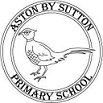 Pupil Voice – Computing Pupil Voice – Computing QuestionResponsesKS1 What technology do you use in school?How often do you use it?Do you use it at home? Do you like computing, what things do you like to do?What would you like to do more of? What technology have you used this term? Do you use the computers in other subjects?  Class 2: Computers Bee-bots, ipads and laptops Computing is every Tuesday – PM We used it in other lessons too – like research in English and TTRS Sometimes I go on my mum’s phone, I pad and I have a tablet Yes – because you can see what you can come up with It’s fun We know that we can go back if we have typed in the wrong letter I would like to go on the I pad more at school Scratch JR Ipads and TTRS – more like the research in English Computers, ipads and white boards In English, Music and ScienceWe have use them in Welly Wednesday and to research History. We know how to turn them on, save and retrieve our work. It makes it easier just to carry on with workKS2 – Class 3            Class 4What technology do you use in school?Do you like computing?How often do you use it?Do you use it at home? Do you like computing, what things do you like to do?What have you studied in computing this term?What would you like to do more of? Do you use the computers in other subjects?Are you confident using computers?Class 3: Ipads, computers, projectors, headphones, old computers and components Class 4: Ipads, Laptop, Projector  Class 3: Yes, because we get to do lots of fun things – it teaches me how to do things on my computer at home. I like inventing machines – making things change colour. Class 4: Yes – I used Tinkercad Class 3: We do one lesson, then three short ones. I pads in the morning sometimes  Class 4: We mostly do it weekly – just not the first two weeks back Class 3: Laptop, TV, phone and Ipad Class 4: I use TV, PS5, Nintendo and I used to have a projector Class 3: I like knowing how to do things at home and working with people I haven’t worked with before I get to learn a lot and I like going on them because it’s made me quicker at typing Class4: I-pads and play games – TTRS and IDL Class 3: Input – process – output (digital) Class 4: Input and output/messages systems Class 3: Microchips how it works in the world  Class 4: Tinkercad, scratch Class 3: In Year 2 I used Scratch Jr, Chrome Music lab, Paint and wordIn Year 3, Charanga for Ukele lessons – that uses a computer to help usAudacity We went onto an app to edit pictures Class 4: Thinker cad, Blue cut, TTRS/IDL, spreadsheets Class 3: In Year 2, we used it to type, music, computing and photos in science We used them in English last year to research things Class 4: The spreadsheets helped because we got quicker at typing – maths English R.E – research Blue cut/quizzes Class 3: Yes – definitely No, I feel like I could do more. Class 4: Yes – I wouldn’t need help